T.CDARGEÇİT KAYMAKAMLIĞIGAZİ ORTAOKULU MÜDÜRLÜĞÜ2019-2023 STRATEJİK PLANI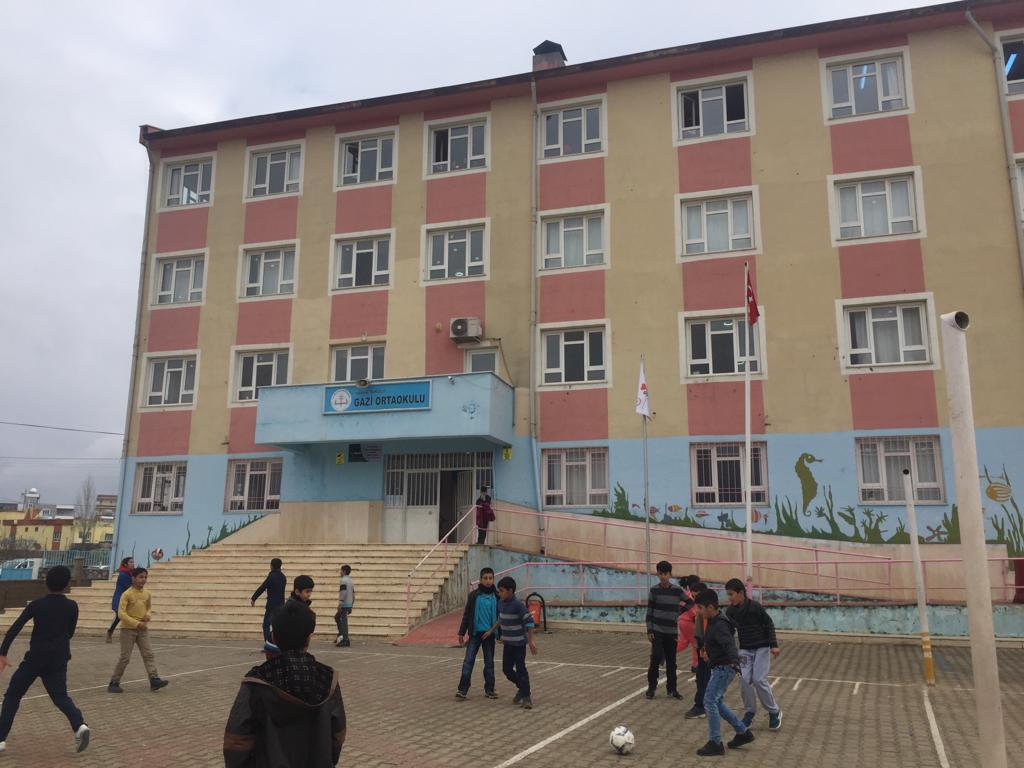 GAZİ ORTAOKULU 2019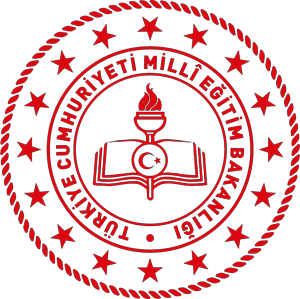 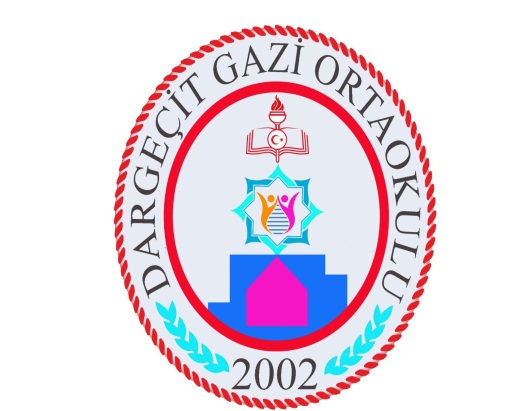 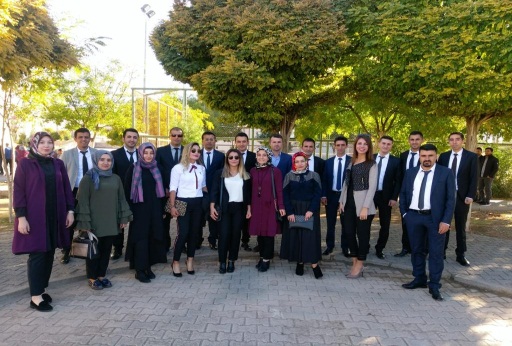 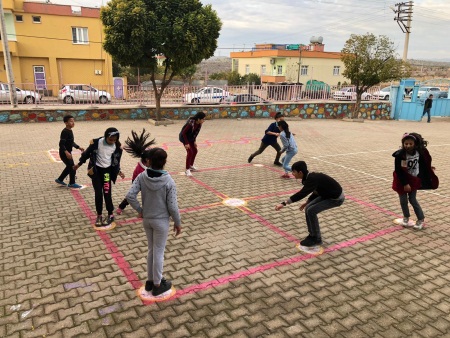 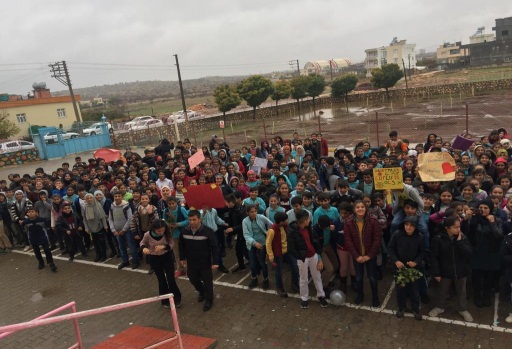 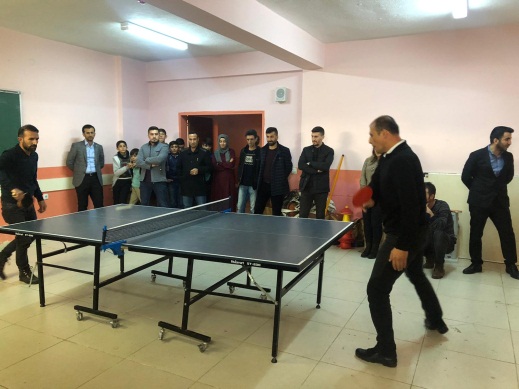 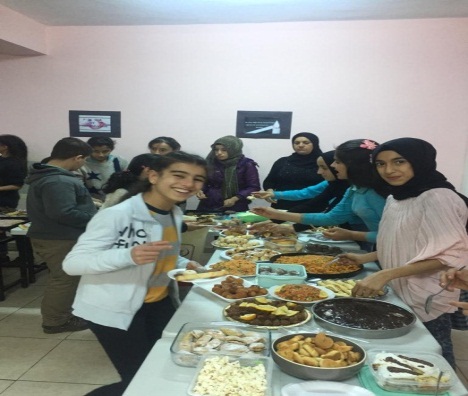 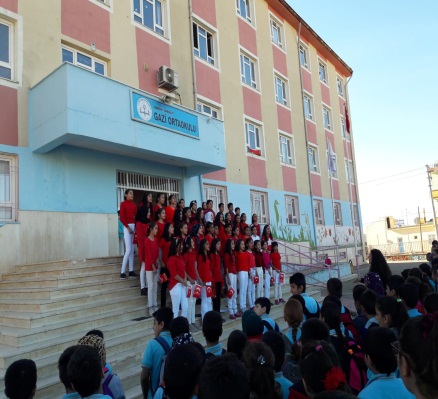 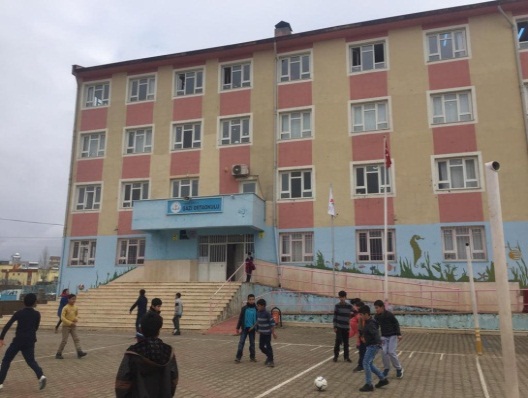 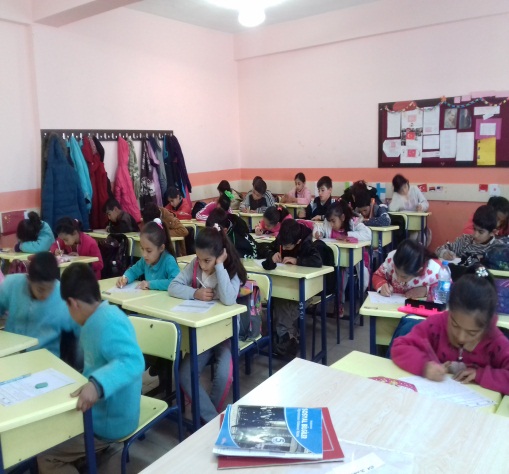 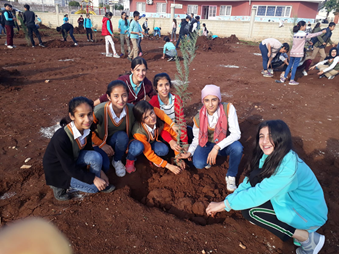 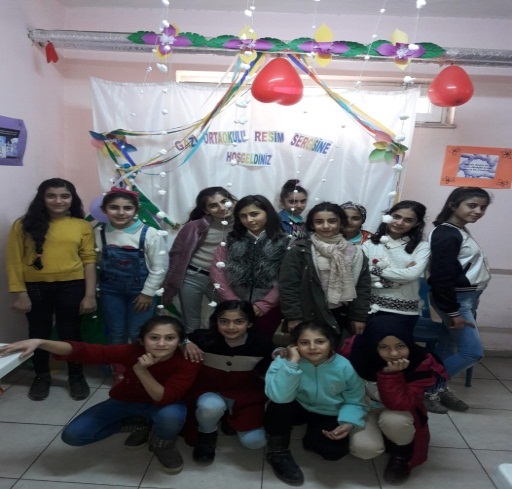 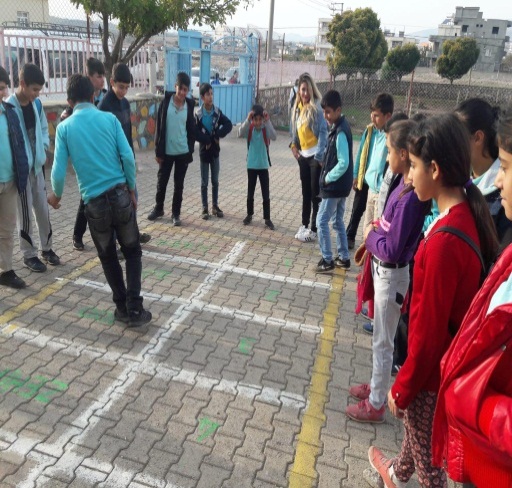 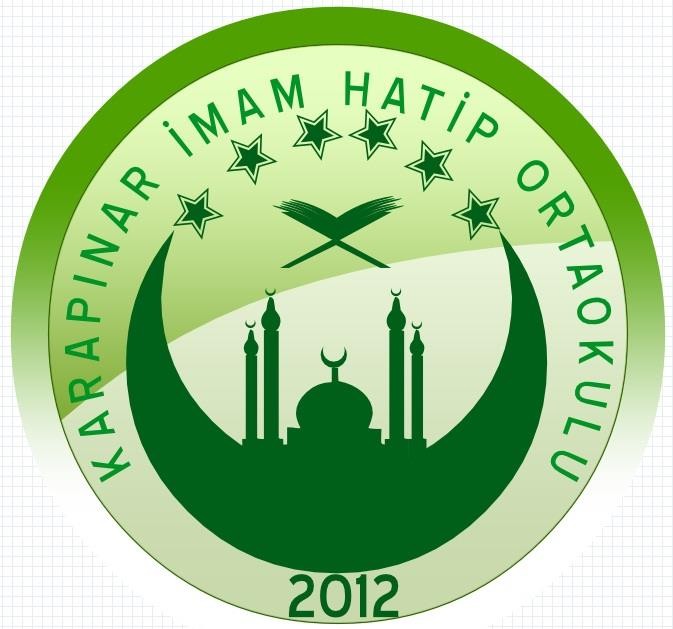 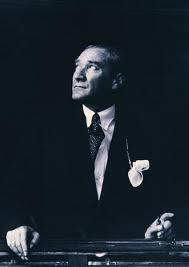 “Hayatta en hakiki mürşit ilimdir.”Mustafa Kemal ATATÜRK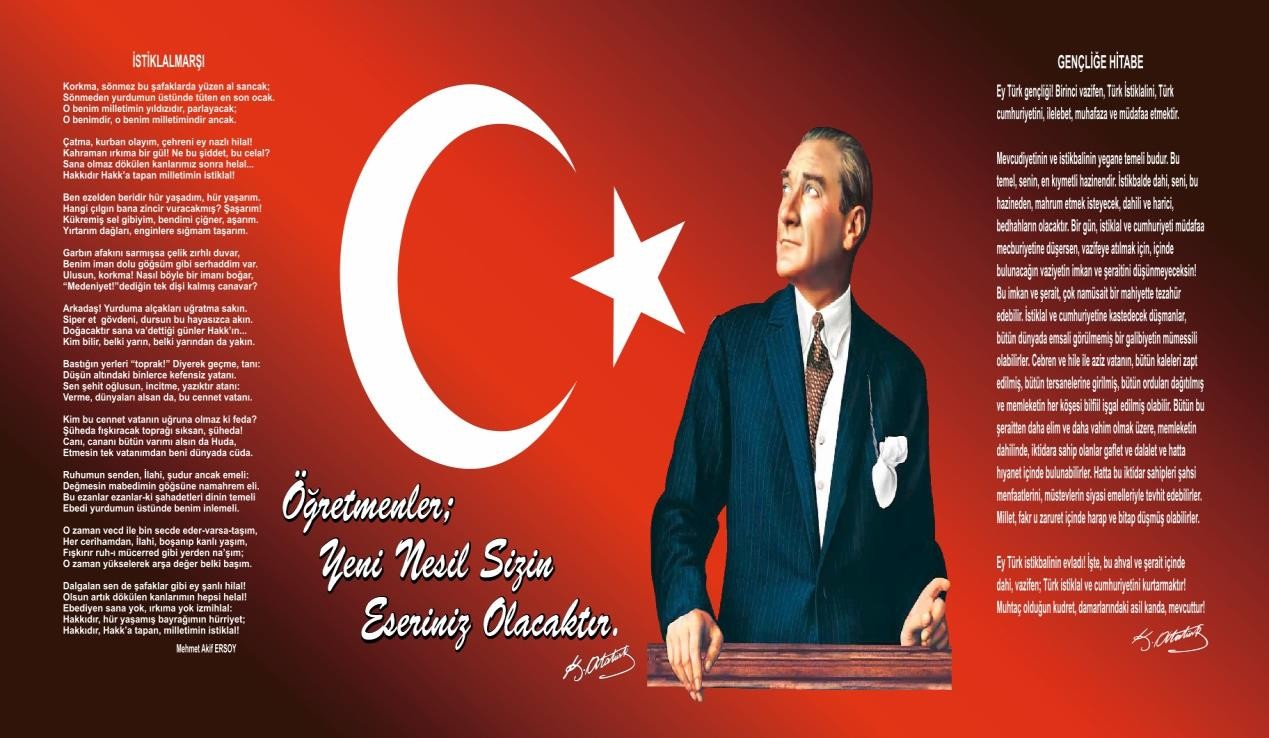 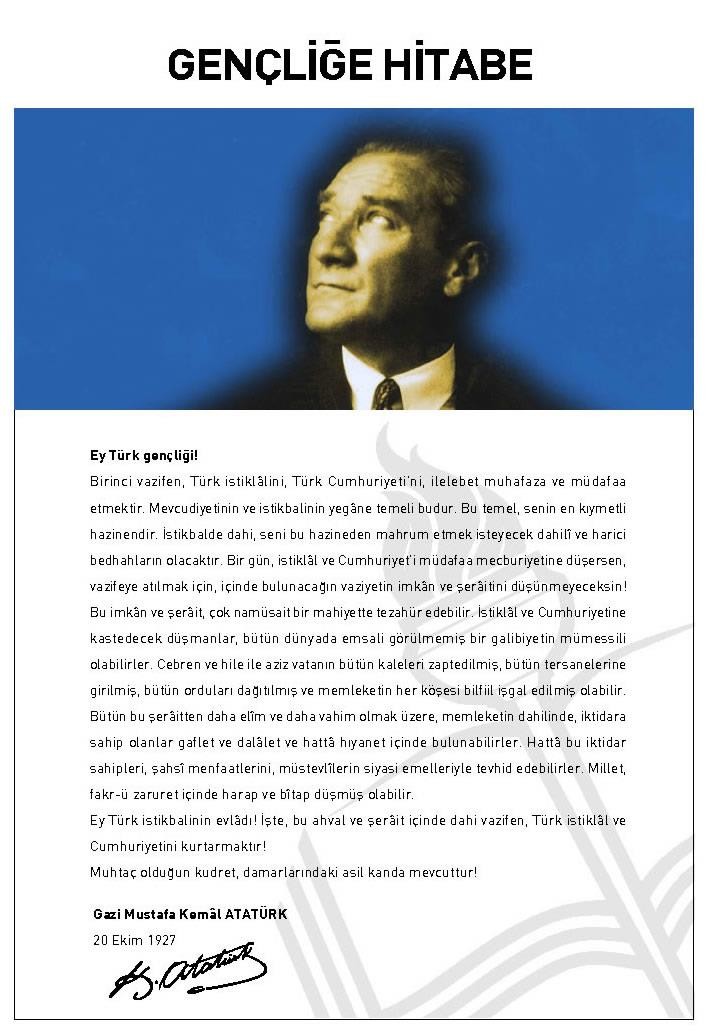 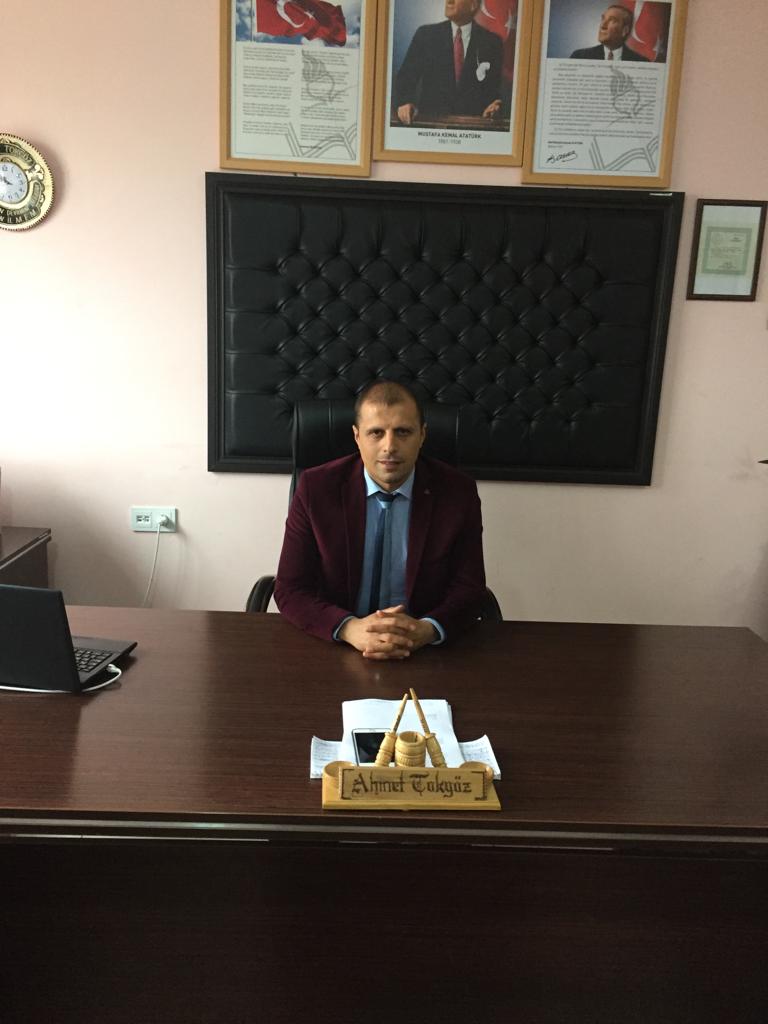 SUNUŞGeçmişten günümüze gelirken var olan yaratıcılığın getirdiği teknolojik ve sosyal anlamda gelişmişliğin ulaştığı hız, artık kaçınılmazları da önümüze sererek kendini göstermektedir. Güçlü ekonomik ve sosyal yapı, güçlü bir ülke olmanın ve tüm değişikliklerde dimdik ayakta durabilmenin kaçınılmazlığı da oldukça büyük önem taşımaktadır. Gelişen ve sürekliliği izlenebilen, bilgi ve planlama temellerine dayanan güçlü bir yaşam standardı ve ekonomik yapı; stratejik amaçlar, hedefler ve planlanmış zaman diliminde gerçekleşecek uygulama faaliyetleri ile okulumuz 2019-2023 Stratejik planı oluşabilmektedir.Bu çalışma artık bizim kurumsallaştığımızı, kurumsallaşmak zorunda olduğumuzu ve kurumsallaşmanın önemi için çok önemlidir. Kuruma yeni gelen müdür, öğretmen veya diğer personeller, kurumun stratejik planını bilirse daha verimli olacak, kurumu tanımış, ayrıca misyonunu, zayıf ve güçlü yanlarını bilmiş olacaktır. Bütün bunlar kişiye göre yönetim tarzından kurtulup kurumsal hedeflere göre yönetim tarzının oturmasını sağlayacaktır.Kurumsallaşma, her işin amacı, aracı ve zamanının olduğunun bilinmesi yani bu işi ben şu araçla şu amaç için şu zamanda şu hedefe ulaşmak için yapmalıyım demektir. Örneğin öğrenme güçlüğü çeken bir öğrenci çeşitli tanıma sorularıyla tanınmalı, bu tanımadaki amacın öğrencinin öğrenmesindeki belli güçlükleri tanımak ve öğrencinin kendisine, ailesine, devletine yararlı bir birey haline getirmek olduğu işin başındabelirlenmelidir.Bizler, GAZİ ORTAOKULUnun yönetici, öğretmen destek personeli öğrencileri ve velileri olarak bu değişim sürecinde üzerimize düşen sorumlulukları yerine getirmeyi ülkemizin ve toplumumuzun geleceği açısından bir fırsat ve topluma karşı bir borç olarak algılamaktayız. Bu borcun ödenme yeri de, eğitim-öğretim hizmetlerini yürütmek için kurumsallaşmış olan okul ortamıdır. Okulu çağın gereklerine uygun olarak eğitim-öğretime hazırlamak, okulda Milli Eğitimin amaçlarına uygun olarak bir öğrenme ve eğitim ortamı yaratmak, bu ortamı tüm paydaşlar için çekici hale getirmek de görevlerimiz arasındadır.GAZİ ORTAOKULU Stratejik Planında (2019-2023) belirtilen amaç ve hedeflere ulaşmamızın okulumuzun gelişme ve kurumsallaşma süreçlerine önemli katkılar sağlayacağına inanmaktayız. Stratejik Plan' da belirlenen hedeflerimizi ne ölçüde gerçekleştirdiğimiz, plan dönemi içindeki her yılsonunda gözden geçirilecek ve gereken revizyonlar yapılacaktır.Planın hazırlanmasında büyük emek ve çaba sarf eden Stratejik Plan Koordinasyon ekibine, öğretmen, öğrenci ve velilerimize teşekkürü bir borç bilirim.Ahmet TOKGÖZOkul MüdürüÖNSÖZStratejik plan, günümüz gelişim anlayışının geçmişteki anlayışlardan en belirgin farkının göstergesidir. Zira stratejik plan yaklaşımı geleceğe hazır olmayı değil, geleceği planlamayı hedefleyen bir yaklaşımdır. Bir anlamda geleceği bugünde yaşamaktır.Planı hazırlayacak olan ekip belirlenirken her alanı temsil edecek bir temsilcinin olmasına dikkat edilmiştir. Bu amaçla okulumuzun stratejik planlama çalışmasına önce durum tespiti, yani okulun GZFT analizi yapılarak başlanmıştır. Güçlü-zayıf yönler, tehdit-fırsatlar her alan ve okul için ayrıca belirlenmiştir. Bu bulgular ile tümevarım yöntemi kullanılarak okulun çözüm bekleyen problemleri tespit edilmiştir. Ayrıca kurumun gelişim süreci incelenerek başarıların ve faaliyetlerin arttırılmasına yönelik hedefler planda yer almıştır. Bu süreçte okulun amaçları, hedefleri, hedeflere ulaşmak için gerekli stratejiler, eylem planı ve sonuçta başarı veya başarısızlığın göstergeleri ortaya konulmuştur. Denilebilir ki GZFT analizi bir kilometre taşıdır okulumuzun bugünkü resmidir ve stratejik planlama ise bugünden yarına nasıl hazırlanmamız gerektiğine dair kalıcı bir belgedir.Daha sonra GZFT sonuçlarına göre stratejik planlama aşamasına geçilmiştir.Bu süreçte okulun amaçları, hedefleri, hedeflere ulaşmak için gerekli stratejiler, eylem planı ve sonuçta başarı veya başarısızlığın göstergeleri ortaya konulmuştur. Denilebilir ki GZFT analizi bir kilometre taşıdır okulumuzun bugünkü resmidir ve stratejik planlama ise bugünden yarına nasıl hazırlanmamız gerektiğine dair kalıcı bir belgedir.Hedeflerin belirlenmesinde kurum misyon ve vizyonu temel alınmış, ileriye yönelik stratejik planlar bu doğrultuda yapılmıştır. Yapılan stratejik planlama ile geçmişi değerlendirerek, geleceğe yönelik planlı adımlar oluşturulmuştur. Bu planlama ile kurumumuzu eğitim öğretim camiasında kaliteli ve aranan bir kurum haline getirmek başlıca hedefimiz olmuştur.Stratejik Planlama EkibiİçindekilerBÖLÜM IGİRİŞ ve PLAN HAZIRLIK SÜRECİ2019-2023 dönemi stratejik plan hazırlanması süreci Üst Kurul ve Stratejik Plan Ekibinin oluşturulması ile başlamıştır. Ekip tarafından oluşturulan çalışma takvimi kapsamında ilk aşamada durum analizi çalışmaları yapılmış ve durum analizi aşamasında paydaşlarımızın plan sürecine aktif katılımını sağlamak üzere paydaş anketi, toplantı ve görüşmeler yapılmıştır.Durum analizinin ardından geleceğe yönelim bölümüne geçilerek okulumuzun amaç, hedef, gösterge ve eylemleri belirlenmiştir. Çalışmaları yürüten ekip ve kurul bilgileri altta verilmiştir.STRATEJİK PLAN ÜST KURULUBÖLÜM IIDURUM ANALİZİDurum analizi bölümünde okulumuzun mevcut durumu ortaya konularak neredeyiz sorusuna yanıt bulunmaya çalışılmıştır.Bu kapsamda okulumuzun/kurumuzun kısa tanıtımı, okul/kurum künyesi ve temel istatistikleri, paydaş analizi ve görüşleri ile okulumuzun/kurumumuzun Güçlü Zayıf Fırsat ve Tehditlerinin (GZFT) ele alındığı analize yer verilmiştir.Okulumuzun TanıtımıOkulumuzun yapım inşaatına 1992 yılında başlanmış olup, 26.02.2002 tarihinde hizmete girmiştir. Okulumuz 30.000 m2 alana kurulmuş toplam 7 binadan oluşmaktadır. Bu binalar: 1´i idare ve derslikler binası diğeri de Yatakhaneler olmak üzere 2 ana bina , 1 Kapalı Spor Salonu,16 daireden oluşan 2 blok lojman,1 garaj,1 kazan dairesi 1 bekçi kulübesi ve 1 depo´dan oluşmaktaydı.              Okulumuz 2015-2016 eğitim öğretim yılı itibariyle daha önce Dargeçit Anadolu İmam Hatip Lisesi olarak kullanılan bahçebaşı Mah. Selahaddin Eyyubi Caddesinde bulunan 24 (yirmi dört) derslikli binaya taşınarak ilçemizin merkezi ortaokulu konumuna   gelmiştir.   okulumuzda ayrıca taşımalı öğrenci mevcut olup 300’ ü erkek,286’sı kız olmak üzere toplamda 587 öğrencimiz mevcuttur.Okulumuzdan mezun olmuş ve şu an devletin çeşitli kademelerinde(doktor,mühendis,avukat,öğretmen vb.) görev yapmakta olan öğrencimiz vardır.Okulumuzda şuan 1 (bir)  müdür,  2 (iki) müdür yardımcısı, 20‘si (yirmi) kadrolu öğretmen, 1(bir) görevlendirme,7’si (yedi) sözleşmeli öğretmen 2’si (iki) ücretli öğretmen olmak üzere olmak üzere toplamda 33(otuzüç)öğretmen, 1’i kadrolu ve 3’ü (üç)  iş-kur elemanı olarak çalışan 4 (dört) hizmetli ve 1 (bir) Güvenlik Görevlisi bulunmaktadır.                                            .         Okulun Mevcut Durumu: Temel İstatistiklerOkul KünyesiOkulumuzun temel girdilerine ilişkin bilgiler altta yer alan okul künyesine ilişkin tabloda yer almaktadır.Temel Bilgiler Tablosu- Okul KünyesiÇalışan BilgileriOkulumuzun çalışanlarına ilişkin bilgiler altta yer alan tabloda belirtilmiştir.Çalışan Bilgileri TablosuOkulumuz Bina ve AlanlarıOkulumuzun binası ile açık ve kapalı alanlarına ilişkin temel bilgiler altta yer almaktadır.Okul Yerleşkesine İlişkin BilgilerSınıf ve Öğrenci BilgileriOkulumuzda yer alan sınıfların öğrenci sayıları alttaki tabloda verilmiştir.Donanım ve Teknolojik KaynaklarımızTeknolojik kaynaklar başta olmak üzere okulumuzda bulunan çalışır durumdaki donanım malzemesine ilişkin bilgiye alttaki tabloda yer verilmiştir.Teknolojik Kaynaklar TablosuGelir ve Gider BilgisiOkulumuzun genel bütçe ödenekleri, okul aile birliği gelirleri ve diğer katkılarda dâhil olmak üzere gelir ve giderlerine ilişkin son iki yıl gerçekleşme bilgileri alttaki tabloda verilmiştir.PAYDAŞ ANALİZİOkulumuzun/Kurumumuzun temel paydaşları öğrenci, veli ve öğretmen olmakla birlikte eğitimin dışsal etkisi nedeniyle okul çevresinde etkileşim içinde olunan geniş bir paydaş kitlesi bulunmaktadır. Paydaşlarımızın görüşleri anket, toplantı, dilek ve istek kutuları, elektronik ortamda iletilen önerilerde dâhil olmak üzere çeşitli yöntemlerle sürekli olarak alınmaktadır.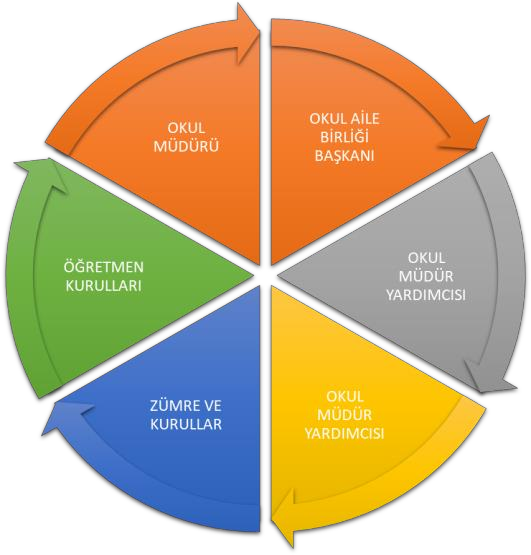 Paydaş anketlerine ilişkin ortaya çıkan temel sonuçlara altta yer verilmiştir:ÖĞRENCİ GÖRÜŞ VE DEĞERLENDİRMELERİ ANKET FORMU VERİ ANALİZİOlumlu Yönlerimiz:Okulumuzda Mescid, Etüd odası, Laboratuvar, Teknoloji tasarım sınıfı, Bilgisayar sınıfı, Kantin, Kütüphane Yemekhane olması.Başarıların ödüllendirilmesi Münazara etkinliğinin yapılması Güvenliğin olmasıTemiz bir okul olmasıOkulda yardım kumbaramızın olması Kermeslerin olmasıTuvalet ve lavobaların temiz olması Kulüp faaliyetlerinin olması Kursların olmasıOkulda dilek ve şikayet kutusunun olması Tuvaletlerin yeterli olmasıÖğrencilerin görüşlerinin alınması Kütüphaneden yeterince yararlanıyoruz Akıllı tahtalarınolmasıMüdürün okula karşı ilgisi Seminerlerin yapılmasıOlumsuz Yönlerimiz:Hizmetli sayısının az olması Laboratuvarımızın küçük olması Müzik odası ve eşyalarının olmamasıÖğrenci sayısının fazla olmasıOkul kıyafeti zorunluluğuSosyal-Kültürel alanların yetersizliğiDerslik sistemine geçmemiş olmamızTaşımalı Eğitim zorluklarıÖğretmen Anketi Sonuçları:Veli Anketi Sonuçları:Olumlu Yönlerimiz:Öğretmenlerin samimi olması.Eğitimin kaliteli olması.Öğrencilerin hem dini hem de manevi ve ahlaki bakımdan gelişimlerine önem verilmesi. Öğretmenlerin ve idarenin disiplinli olması.Güvenlik önlemlerinin yeterli olması.Sosyal ve kültürel faaliyetlerin çok olması/yapılması ve bu etkinliklere öğrencilerin katılımınınsağlanması-İyi yönetilmesi.-Okul kurslarının yeterli/düzenli olması ve bunun başarıyı olumlu etkilemesiÖğretmenlerin her zaman sıcak kanlı/iyi/ilgili/ders konularına hakimolmasıKazanım Değerlendirme sınavlarınınyapılmasıBaşarılı öğrencilerinödüllendirilmesiYarışmaların yapılması/ bu yarışmaların eğlenceliolmasıVelilerle personel idareci ilişkileri başarılı/ rahat diyalogkuruyoruz- Bilgisayar/fen laboratuvarı, Etüd/teknoloji tasarım sınıfı, okul mescidi ve -Okulun diri ve canlı bir havasının olmasıEğitici yarışmaların ve spor turnuvalarınınyapılmasıVeli Anketi Sonuçları:Olumsuz Yönlerimiz:Bazı derslerde branş öğretmeni bulunmaması Okulun bazı öğrencilerin evlerine uzak olması.Her çocuğun yetenek alanına göre eğitim verilmemesi. Ev ödevlerinin verilmemesi veya az verilmesi Hizmetli yetersizliği ve sınıf/lavaboların temiz olmaması Fen ve bilgisayar laboratuvarlarında materyal eksikliği.Öğrenciler arası kültürel farklılıklar ve olumsuz ahlaki davranışlarGZFT (Güçlü, Zayıf, Fırsat, Tehdit)AnaliziOkulumuzun temel istatistiklerinde verilen okul künyesi, çalışan bilgileri, bina bilgileri, teknolojik kaynak bilgileri ve gelir gider bilgileri ile paydaş anketleri sonucunda ortaya çıkan sorun ve gelişime açık alanlar iç ve dış faktör olarak değerlendirilerek GZFT tablosunda belirtilmiştir. Dolayısıyla olguyu belirten istatistikler ile algıyı ölçen anketlerden çıkan sonuçlar tek bir analizle birleştirilmiştir.Okulun güçlü ve zayıf yönleri donanım, malzeme, çalışan, iş yapma becerisi, kurumsal iletişim gibi çok çeşitli alanlarda kendisinden kaynaklı olan güçlülükleri ve zayıflıkları ifade etmektedir ve ayrımda temel olarak okul müdürlüğü kapsamından bakılarak iç faktör ve dış faktör ayrımı yapılmıştır.İçsel FaktörlerGüçlü YönlerZayıf YönlerDışsal FaktörlerFırsatlarTehditlerGelişim ve Sorun AlanlarıGelişim ve sorun alanları analizi ile GZFT analizi sonucunda ortaya çıkan sonuçların planın geleceğe yönelim bölümü ile ilişkilendirilmesi ve buradan hareketle hedef, gösterge ve eylemlerin belirlenmesi sağlanmaktadır.Gelişim ve sorun alanları ayrımında eğitim ve öğretim faaliyetlerine ilişkin üç temel tema olan Eğitime Erişim, Eğitimde Kalite ve Kurumsal Kapasite kullanılmıştır.Eğitime Erişim: Öğrencinin eğitim faaliyetine erişmesi ve tamamlamasına ilişkin süreçleri,Eğitimde Kalite: Öğrencinin akademik başarısı, sosyal ve bilişsel gelişimi ve istihdamı da dâhil olmak üzere eğitim ve öğretim sürecinin hayata hazırlamaevresini,Kurumsal Kapasite: Kurumsal yapı, kurum kültürü, donanım, bina gibi eğitim ve öğretim sürecine destek mahiyetinde olan kapasiteyi belirtmektedir.Gelişim ve Sorun AlanlarımızBÖLÜM III(MİSYON, VİZYON VE TEMEL DEĞERLER)Okul Müdürlüğümüzün Misyon, vizyon, temel ilke ve değerlerinin oluşturulması kapsamında öğretmenlerimiz, öğrencilerimiz, velilerimiz, çalışanlarımız ve diğer paydaşlarımızdan alınan görüşler, sonucunda stratejik plan hazırlama ekibi tarafından oluşturulan Misyon, Vizyon, Temel Değerler; Okulumuz üst kurulana sunulmuş ve üst kurul tarafından onaylanmıştır.MİSYONUMUZTürk milli eğitimin genel amaçları doğrultusunda, her alanda etkin ve kendine güvenen, farklı ve bağımsız düşünce yeteneği ile donanmış, toplumsal sorumluluk bilincine sahip, topluma ve ülkeye yararlı, kötü alışkanlıklarla mücadele eden, hayata ve karşılaşacağı zorluklara hazırlıklı, başarılı, saygılı ve ahlaklı, bilim ve teknolojiden yararlanmasını bilen, sosyal ve sportif faaliyetlere önem veren bilinçli öğrenciler yetiştirmek.VİZYONUMUZKurumsal kimliği ve sunduğu hizmetler bakımından örnek alınan, takım çalışmasını teşvik eden, katılımcı ve paylaşımcı bir yönetime sahip, başta ilimizin sonra da ülkemizin sorunlarını bilimsel gelişmeler ışığında çözmeye yönelik çalışmalar yapmada öncü, çağdaş, kalıcı ve özgün eserler koyabilen; evrensel değerlere saygılı, sürekli gelişen bir kurum olmakTEMEL DEĞERLERİMİZ1-Önce insan,Liyakat,Kültürel ve Sanatsal Duyarlılık ile SportifBeceriKültür öğelerine bağlılık,Sabırlı, hoşgörülü vekararlılık,Eğitimde süreklilik anlayışı,Adaletli performans değerlendirme,Bireysel farkları dikkate almak,Kendisiyle ve çevresi ile barışık olmak,Yetkinlik, üretkenlik ve girişimcilik ruhuna sahip olmak,Doğa ve çevreyi koruma bilinci,Sürekli gelişim ve iletişimSorumluluk duygusu ve kendine güven bilincini kazandıracakÇevreye ve Canlıların Yaşam Hakkına DuyarlılıkBÖLÜM IVAMAÇ, HEDEF, PERFORMANS GÖSTERGELERİ VE EYLEMLERTEMA I: EĞİTİM VE ÖĞRETİME ERİŞİMStratejik Amaç 1:Bütün bireylerin eğitim ve öğretime adil şartlar altında erişmesini ve yine eğitim öğretimini adil şartlar altında tamamlamasını sağlamak.Stratejik Hedef 1.1. Kayıt bölgemizde yer alan çocukların okullaşma oranları artırılacak ve öğrencilerin uyum ve devamsızlık sorunları da giderilecektir.PERFORMANS GÖSTERGELERİEYLEM PLANITEMA II: EĞİTİM VE ÖĞRETİMDE KALİTENİN ARTIRILMASIStratejik Amaç 2:Bütün bireylere ulusal ve uluslararası ölçütlerde bilgi, beceri, tutum ve davranışın kazandırılmasına; girişimci, yenilikçi, dil becerileri yüksek, iletişime ve öğrenmeye açık, özgüven ve sorumluluk sahibi sağlıklı ve mutlu bireylerin yetişmesine imkân sağlamak.Stratejik Hedef 2.1. Öğrenme kazanımlarını takip eden ve velileri de sürece dâhil eden bir yönetim anlayışı ile öğrencilerimizin akademik başarıları ve sosyal faaliyetlere etkin katılımı artırılacaktır.PERFORMANS GÖSTERGELERİEYLEM PLANIStratejik Hedef 2.2. Etkin bir rehberlik anlayışıyla, öğrencilerimizi ilgi ve becerileriyle orantılı bir şekilde üst öğrenime veya istihdama hazır hale getiren daha kaliteli bir kurum yapısına geçilecektir.PERFORMANS GÖSTERGELERİTEMA III: KURUMSAL KAPASİTEStratejik Amaç 3:Beşerî, fizikî, malî ve teknolojik yapı ile yönetim ve organizasyon yapısını iyileştirerek, eğitime erişimi ve eğitimde kaliteyi artıracak etkin ve verimli bir kurumsal yapıyı tesis etmek.Stratejik Hedef 3.1. Yönetim ve öğrenme etkinliklerinin izlenmesi, değerlendirilmesi ve geliştirilmesi amacıyla veriye dayalı yönetim yapısına geçilecektir.PERFORMANSGÖSTERGELERİEYLEM PLANIStratejik Hedef 3.2. İnsan kaynağının verimli kullanılması ve hakkaniyetli bir şekilde ödüllendirilmesi sağlanacaktır.PERFORMANS GÖSTERGELERİEYLEM PLANI  V.BÖLÜMMALİYETLENDİRME2019-2023 Stratejik Planı Faaliyet/Proje Maliyetlendirme TablosuVI. BÖLÜMİZLEME VE DEĞERLENDİRMEOkulumuz Stratejik Planı izleme ve değerlendirme çalışmalarında 5 yıllık Stratejik Planın izlenmesi ve 1 yıllık gelişim planın izlenmesi olarak ikili bir ayrıma gidilecektir.Stratejik planın izlenmesinde 6 aylık dönemlerde izleme yapılacak denetim birimleri, il ve ilçe millî eğitim müdürlüğü ve Bakanlık denetim ve kontrollerine hazır halde tutulacaktır.Yıllık planın uygulanmasında yürütme ekipleri ve eylem sorumlularıyla aylık ilerleme toplantıları yapılacaktır. Toplantıda bir önceki ayda yapılanlar ve bir sonraki ayda yapılacaklar görüşülüp karara bağlanacaktır.EKLER:GAZİ ORTAOKULU MÜDÜRLÜĞÜ STRATEJİK PLANI (2019-2023)“ÖĞRETMEN GÖRÜŞ VE DEĞERLENDİRMELERİ” ANKET FORMU            GAZİ ORTAOKULU Müdürlüğü 2019–2023 Stratejik Plan hazırlıkları çerçevesinde, idarenin geleceğinin şekillendirilmesinde paydaşların katkılarının beklendiği bu çalışmada kurumun mevcut durumuna ve gelecekte öngördüklerine yönelik görüş ve değerlendirmeleri büyük önem taşımaktadır. Ankette yer alan sorular, paydaş analizinde yer alması öngörülen konu başlıklarını içerecek şekilde düzenlenmiştir.Bu anketin gerçekleştirilmesindeki amaç, kurumumuzun stratejik planı hazırlanırken sizlerin görüşleriyle sorunları, iyileştirmeye acık alanları tespit etmek ve çözüme yönelik stratejiler geliştirmektir. Emek ve katkılarınız için şimdiden teşekkür ederim.  Ahmet TOKGÖZOkul Müdürü“ÖĞRENCİ GÖRÜŞ VE DEĞERLENDİRMELERİ” ANKET FORMUGAZİ ORTAOKULU Müdürlüğü 2019–2023 Stratejik Plan hazırlıkları çerçevesinde, idarenin geleceğinin şekillendirilmesinde paydaşların katkılarının beklendiği bu çalışmada kurumun mevcut durumuna ve gelecekte öngördüklerine yönelik görüş ve değerlendirmeleri büyük önem taşımaktadır. Ankette yer alan sorular, paydaş analizinde yer alması öngörülen konu başlıklarını içerecek şekildedüzenlenmiştir.Bu anketin gerçekleştirilmesindeki amaç, kurumumuzun stratejik planı hazırlanırken sizlerin görüşleriyle sorunları, iyileştirmeye acık alanları tespit etmek ve çözüme yönelik stratejiler geliştirmektir. Emek ve katkılarınız için şimdiden teşekkür ederim.Ahmet TOKGÖZOkul MüdürüGAZİ ORTAOKULU MÜDÜRLÜĞÜ STRATEJİKPLANI (2019-2023)“VELİ/KURSİYER GÖRÜŞ VE DEĞERLENDİRMELERİ” ANKET FORMUGAZİ ORTAOKULU Müdürlüğü 2019–2023 Stratejik Plan hazırlıkları çerçevesinde, idarenin geleceğinin şekillendirilmesinde paydaşların katkılarının beklendiği bu çalışmada kurumun mevcut durumuna ve gelecekte öngördüklerine yönelik görüş ve değerlendirmeleri büyük önem taşımaktadır. Ankette yer alan sorular, paydaş analizinde yer alması öngörülen konu başlıklarını içerecek şekilde düzenlenmiştir.Bu anketin gerçekleştirilmesindeki amaç, kurumumuzun stratejik planı hazırlanırken sizlerin görüşleriyle sorunları, iyileştirmeye acık alanları tespit etmek ve çözüme yönelik stratejiler geliştirmektir. Emek ve katkılarınız için şimdiden teşekkür ederim.Ahmet TOKGÖZOkul MüdürüGAZİ ORTAOKULU 2019-2023 STRATEJİK PLAN ÜST KURULUGAZİ ORTAOKULU 2019-2023 STRATEJİK PLANLAMA EKİBİÜst Kurul BilgileriÜst Kurul BilgileriEkip BilgileriEkip BilgileriAdı SoyadıUnvanıAdı SoyadıUnvanıAhmet TOKGÖZOkul MüdürüHüseyin DENİZMüdür Y.Mehmet DOĞANOkul Müdür YardımcısıNuray ÇALIŞKAN BÖCÜÖğretmenYahya DEMİRTAŞOkul Aile Birliği BaşkanıSıraç AKSANÖğretmenAbdulhakim DİLEKÇİÖğretmenMerve ERSANÖğretmenNusrettin SAĞLAMOkul Aile Birliği Yönetim Kurulu ÜyesiEkrem GÜMÜŞVeliİli: Konyaİli: Konyaİli: Konyaİli: Konyaİli: Konyaİlçesi: GAZİİlçesi: GAZİİlçesi: GAZİİlçesi: GAZİAdres:Bahçebaşı Mah. Selahaddin Eyyubi Cad. No: 45/ABahçebaşı Mah. Selahaddin Eyyubi Cad. No: 45/ABahçebaşı Mah. Selahaddin Eyyubi Cad. No: 45/ABahçebaşı Mah. Selahaddin Eyyubi Cad. No: 45/ACoğrafi Konum(link):Coğrafi Konum(link):https://goo.gl/maps/67GbPPn kxaS2https://goo.gl/maps/67GbPPn kxaS2TelefonNumarası:(0482) 381 28 16(0482) 381 28 16(0482) 381 28 16(0482) 381 28 16Faks Numarası:Faks Numarası:e- PostaAdresi:758512@meb.k12.tr758512@meb.k12.tr758512@meb.k12.tr758512@meb.k12.trWeb sayfası adresi:Web sayfası adresi:http://gaziortaokulu.meb.k12.tr/http://gaziortaokulu.meb.k12.tr/KurumKodu:758512758512758512758512Öğretim Şekli:Öğretim Şekli:Tam GünTam GünOkulun Hizmete Giriş Tarihi : 2012Okulun Hizmete Giriş Tarihi : 2012Okulun Hizmete Giriş Tarihi : 2012Okulun Hizmete Giriş Tarihi : 2012Okulun Hizmete Giriş Tarihi : 2012Toplam ÇalışanSayısıToplam ÇalışanSayısı2222Öğrenci Sayısı:Öğrenci Sayısı:Kız283283Öğretmen SayısıKadın1717Öğrenci Sayısı:Öğrenci Sayısı:Erkek304304Öğretmen SayısıErkek1616Öğrenci Sayısı:Öğrenci Sayısı:Toplam587587Öğretmen SayısıToplam3333Derslik Başına DüşenÖğrenci SayısıDerslik Başına DüşenÖğrenci SayısıDerslik Başına DüşenÖğrenci SayısıDerslik Başına DüşenÖğrenci Sayısı29Şube Başına Düşen ÖğrenciSayısıŞube Başına Düşen ÖğrenciSayısıŞube Başına Düşen ÖğrenciSayısı26Öğretmen Başına DüşenÖğrenci SayısıÖğretmen Başına DüşenÖğrenci SayısıÖğretmen Başına DüşenÖğrenci SayısıÖğretmen Başına DüşenÖğrenci Sayısı19Şube Başına 30’dan FazlaÖğrencisi Olan Şube SayısıŞube Başına 30’dan FazlaÖğrencisi Olan Şube SayısıŞube Başına 30’dan FazlaÖğrencisi Olan Şube Sayısı7Öğrenci Başına Düşen Toplam Gider MiktarıÖğrenci Başına Düşen Toplam Gider MiktarıÖğrenci Başına Düşen Toplam Gider MiktarıÖğrenci Başına Düşen Toplam Gider Miktarı-Öğretmenlerin Kurumdaki Ortalama Görev SüresiÖğretmenlerin Kurumdaki Ortalama Görev SüresiÖğretmenlerin Kurumdaki Ortalama Görev Süresi3UnvanErkekKadınToplamOkul Müdürü ve Müdür Yardımcısı33Branş Öğretmeni131733Yardımcı Personel4-1Güvenlik Personeli1-1Toplam Çalışan Sayıları211738Okul/Kurum BölümleriOkul/Kurum BölümleriÖzel AlanlarVarYokOkul/Kurum Kat Sayısı5Çok Amaçlı SalonXDerslik Sayısı22Çok Amaçlı SahaxDerslik Alanları (m2)50KütüphaneXKullanılan Derslik Sayısı24Fen LaboratuvarıXŞube Sayısı22Bilgisayar LaboratuvarıXİdari Odaların Alanı (m2)70İş AtölyesiXÖğretmenler Odası (m2)35Beceri Atölyesi  XOkul/Kurum Oturum Alanı (m2)600PansiyonXOkul/Kurum Bahçesi (Açık Alan) (m2)3000Sanatsal, bilimsel ve sportif amaçlı toplam alan (m2)0Kantin (m2)30Tuvalet Sayısı35SINIFIKızErkekToplamSINIFIKızErkekToplam5A1016267B1515305B1213257C1912315C1017277D1715325D918277E1516316A1413277F1713306B1611278A246306C1214268B1816346D1115268C1518336E1412268D1121327A1319328E51924Özel Eğitim Sınıfı 6-A347Özel Eğitim  Sınıfı 7/A224Akıllı Tahta Sayısı28TV Sayısı0Masaüstü Bilgisayar Sayısı16Yazıcı Sayısı4Taşınabilir Bilgisayar Sayısı3Fotokopi Makinası Sayısı2Projeksiyon Sayısı1İnternet Bağlantı Hızı100YILLARGELİR MİKTARIGİDER MİKTARI20162800 TL2800 TL20173000 TL3000 TL20183250 TL3250 TLMADDELERKATILMA DERCESİKATILMA DERCESİKATILMA DERCESİKATILMA DERCESİKATILMA DERCESİKATILMA DERCESİMADDELERKesinlikle KatılıyorumKatılıyorumKararsızımKısmen KatılıyorumKatılmıyorumKatılımcı Sayısı1-Öğretmenlerimle ihtiyaç duyduğumda rahatlıkla görüşebilirim.390503524502-Okul müdürü ile ihtiyaç duyduğumda rahatlıkla konuşabiliyorum.28790502034503-Okulun rehberlik servisinden yeterince yararlanabiliyorum.40023510124504-Okula ilettiğimiz öneri ve isteklerimiz dikkate alınır.196210241374505-Okulda kendimi güvende hissediyorum.38323177204506-Okulda öğrencilerle ilgili alınan kararlarda bizlerin görüşleri alınır.35029256404507-Öğretmenler yeniliğe açık olarak derslerin işlenişinde çeşitli yöntemler kullanmaktadır.27911047-144508-Derslerde konuya göre uygun araç gereçler kullanılmaktadır.295754020204509-Teneffüslerde ihtiyaçlarımı giderebiliyorum.42020----1045010-Okulun içi ve dışı temizdir.39940--3845011-Okulun binası ve diğer fiziki mekânlar yeterlidir.5010103035045012-Okul kantininde satılan malzemeler sağlıklı ve güvenlidir.38643134445013-Okulumuzda yeterli miktarda sanatsal ve kültürel faaliyetler düzenlenmektedir.247856355045014.Okulumuzun Olumlu (başarılı) Yönlerine İlişkin Görüşleriniz.Okulumuzun Olumsuz (başarısız) Yönlerine İlişkin Görüşleriniz.Okulumuzun Olumsuz (başarısız) Yönlerine İlişkin Görüşleriniz.Okulumuzun Olumsuz (başarısız) Yönlerine İlişkin Görüşleriniz.Okulumuzun Olumsuz (başarısız) Yönlerine İlişkin Görüşleriniz.Okulumuzun Olumsuz (başarısız) Yönlerine İlişkin Görüşleriniz.Okulumuzun Olumsuz (başarısız) Yönlerine İlişkin Görüşleriniz.Okulumuzun Olumsuz (başarısız) Yönlerine İlişkin Görüşleriniz.Öğretmen Görüş ve Değerlendirmeleri Anketinde Öğretmenlerin Yazılı olarak İfade Ettikleri Okulun Olumlu (başarılı) - Olumsuz (başarısız) YönleriÖğretmen Görüş ve Değerlendirmeleri Anketinde Öğretmenlerin Yazılı olarak İfade Ettikleri Okulun Olumlu (başarılı) - Olumsuz (başarısız) YönleriOkulumuzun Olumlu (başarılı) Yönlerine İlişkin GörüşlerinizOkulumuzun Olumsuz (başarısız) Yönlerine İlişkin GörüşlerinizSosyal ve kültürel faaliyetlerinçokolması/yapılması ve bu etkinliklere öğrencilerin katılımının sağlanmasıÖğretmenler ve idareciler arasıuyumÖğretmenler arasındaki iş birliği,beraberlik, aileortamıOkul kültürü ve ikliminin varolmasıÖğrencilere değer verilmesi/ ayrım yapılmadanilgilenilmesiÖğrencilerin akademik başarısının iyiolmasıVelilerle birlikte etkinliklerinyapılmasıSınıf Mevcutlarının idealolmasıÖğrencilerin genel disiplin kurallarına uymaları/ahlaklıolmalarıKazanım değerlendirme sınavlarının düzenli yapılmasıGenç öğretmenlerimizin olması/ ilgili olması/ çalışkan olmasıHer sınıfta akıllı tahtanın olması vebunların internete bağlıolmalarıDisiplin kurallarının okuldauygulanmasıOkul kurslarına devamın iyiolmasıLaboratuvar ve atölyelerin olmaması/yetersiz olması(özellikle fen laboratuvarı eksikliği)Derslik sisteminin olmaması Spor salonunun olmamasıHizmetli sayısının yetersiz olması Bütçe yetersizliğiBazı branşlardaki kadrolu öğretmen eksikliğiÖğrencilere yeterli şuuru veremeyişimizÖğrenme ortamının sadece sınıflarda olması/kalmasıKütüphanemizin yeni kitaplarla zenginleştirilmemesiBazı öğrencilerimizde motivasyon eksikliğiBazı öğrencilerde görülen disiplinsizlik İlgisiz öğrenci ve velilerin bulunması Çok fazla etkinliğin olmasıFotokopi makinelerinin düzenli çalışmaması ve bozulmasıTaşımalı öğrencilerin merkez öğrencilerle aynı düzeyde başarı göstermemeleriÖğrenciler-Öğrenci sınıf mevcutlarının uygun olması.-Öğrenci devamsızlık oranının düşük olması.Çalışanlar-Kendini geliştiren, gelişime açık ve teknolojiyi kullanan bazı öğretmenlerin olması.-Tecrübeli öğretim kadrosunun olması.Veliler-Yeniliğe ve iletişime açık duyarlı veli profilinin olması.Bina ve Yerleşke-Derslik sayısının yeterli olması.-Şehir gürültüsünden uzak bir yerleşkeye sahip olmasıDonanım-Bilgi ve iletişim teknolojilerinin(akıllı tahta) eğitim ve öğretim süreçlerinde etkin bir şekilde kullanılması-Öğretmenlere, sınıflarda teknolojiyi materyal olarak kullanma fırsatının verilmesi,Bütçe-Okul Aile Birliği bütçesinin katkısıYönetim Süreçleri-Yönetim tarafından kurum kültürünün oluşturulmuş olması-Okul kararları alınırken paydaşların görüş ve önerilerinin dikkate alınması-Destekleme ve yetiştirme kurslarının olması-Okul idaresinin proje ve yenilikler konusunda öğretmenlere öncü olmasıİletişim Süreçleri-Kurum içi iletişim kanallarının açık olması-İdare - öğretmen – öğrenci diyalogunun iyi olmasıÖğrencilerYabancı uyruklu öğrencilerin okuma ve yazma yetersizlikleri ve çevreyle olan iletişim sorunları.Öğrencilerin okuma alışkanlıklarının yetersizliği- Öğrencilerimizde çevre ve temizlik bilincinin yetersizliği-Parçalanmış aile çocuklarının okula uyumsağlayamamasıÇalışanlar-Öğretmenlerin mesleki gelişimlerini artırıcı faaliyetlerinin azlığı ve kendini geliştirmeyen, proje yapmayan öğretmenlerin varlığı.-Okul kadrosundaki değişikliklerin eğitim – öğretimi olumsuz etkilemesi-Her branştan öğretmenin olmaması- Yardımcı hizmetler personeli ile ilgili belirsizlik ve ihtiyacı karşılamaması.Veliler- Veli toplantılarına katılımın beklenen düzeyde olmaması-Velinin aşırı korumacılık anlayışı veya bazı velilerdeki okul ve çevreye olan aşırı duyarsızlıkBina ve Yerleşke -Spor salonu ve çok amaçlı konferans salonunun olmamasıDonanım-Öğrencilerin materyal eksikliğinin bulunması-Laboratuvar materyallerinin yeterli olmaması-Sosyal faaliyet alanlarındaki malzeme eksikliğiBütçe-Okulumuzda ki eksiklikleri giderecek bütçeninyetersiz olmasıYönetim Süreçleri-Bazı Öğretmenlerin motivasyonlarının düşük olması.İletişim Süreçleri-Yabancı uyruklu öğrenci ve velilerle yaşanan iletişim sorunlarıPolitik-Okulumuzun bağlı bulunduğu Temel Eğitim Genel Müdürlüğünün planlı ve yenilikçi çalışmaları-Okulumuzun ilçemizdeki resmi ve özel kurumlarla ve ilçe mili eğitim müdürlüğümüzle yakın işbirliği içerisinde bulunması-Çevremizde kurumsal ve bireysel bazda sürekli gelişmeyi hedefleyen bilinç düzeyinin artıyor olması-Bakanlığımızda; katılımcı, planlı, gelişimci, şeffaf ve performansa dayalı stratejik yönetim anlayışına geçme çabalarıEkonomik-Ekonomik durumları iyi olan velilerin destekleriSosyolojik-Öğrencilerimizin	sınavla	öğrenci	alan	liselere yerleşme isteği ve oranının yüksek olması-Toplum	nezdinde	eğitimin	gereğine;	bilinç	ve duyarlılığınınartması-Çevremizin aynı sosyo-kültürel yapıya sahip olması.- Aile eğitimi seminerlerinin düzenlenmesiTeknolojik-Eğitim	kullanılan		araç-gereçlerde,		teknolojik ekipmanlarda	ve	iletişimde	yeni	teknolojilerinkullanılmasıMevzuat-Yasal-Eğitimde fırsat eşitliğine yönelik alınan tedbirlerin her geçen gün daha artırılması hususundaki çabalar-Psikolojik,  sosyal  ve  hatta  fiziksel  şiddetineğitimve disiplin aracı olarak kullanılmasına sonverilmesiEkolojik-Doğal ortamların eğitim ortamlarını(okul) olumsuz etkilemesine karşı(soğuk-sıcak-yağış-ulaşım vb.) teknoloji ve tedbirleringelişmesi- Tüm toplumlarda artan çevre bilinciPolitik-Ücretli öğretmenler, öğretmen istihdamının dengeli olmaması.-Öğrencilerin rekabet edebileceği ortam ve öğrencilerin olmayışı.-Velilerin kültür seviyelerinin düşüklüğü-Eğitim politikalarında çok sık değişiklik yapılması ve eğitim sistemindeki düzenlemelere ilişkin pilot uygulamaların yetersizliği-Personel Politikaları nedeniyle okulumuzda ki destek personel yetersizliği ve bunu telafi edebilecek hizmet alımında yaşanan kaynak sorunu-12 yıllık zorunlu eğitimEkonomik-Ailelerin gelir durumunun az olması.-Velilerin Sosyo-ekonomik düzeylerindeki farklılıklar.-Eğitim ve öğretimde kullanılan cihaz ve makinelerin yüksek teknolojilere sahip olması nedeniyle bakım, onarımlarının pahalı olması dolayısıyla okulların maddi yönden zorlanması-Zorunlu harcamalar haricinde okulun diğer masraflarının veli bağışları ile karşılanmak zorunda olması.Sosyolojik-Bazı öğrenci ailelerinde işsizlik ve ekonomik problemler-Medyanın (tv, internet, magazin, diziler vb.) öğrenciler üzerinde olumsuz etkilerinin olması-İnsanların çocuklarının eğitimine yönelik duyarlılıklarının aynı orandaolmaması-Öğretmen kadrosunda sürekli yaşanan değişiklikler.- Eğitimcilerin toplumdaki değerinin sarsılmasıTeknolojik-Sürekli gelişen ve değişen teknolojileri takip etme zorunluluğundan doğan maddi kaynak sorunu-E-ortamın güvenliğinin tam sağlanamaması, yersiz, kötüyekullanımları ve yeni gelişen suçlarMevzuat-Yasal-Siyasi ve sendikal grupların atama ve görevlendirmelerde yasal düzenlemeler üzerinde etkili olma isteği-Mevzuatın açık, anlaşılır ve ihtiyaca uygun hazırlanmaması nedeniyle güncelleme ihtiyacının sıklıkla ortaya çıkması- Öğrencilerin olumsuz davranışlarının engellenmesi konusunda mevzuatın yetersiz kalmasıEkolojik-Yeni nesillerde çevre bilincine karşı duyarsızlık.Eğitime ErişimEğitimde KaliteKurumsal KapasiteOkullaşma OranıAkademik BaşarıKurumsal İletişimOkula Devam/ DevamsızlıkSosyal, Kültürel veFiziksel GelişimKurumsal YönetimOkula Uyum, OryantasyonSınıf TekrarıBina ve YerleşkeÖzel Eğitime İhtiyaç DuyanBireylerİstihdam Edilebilirlik veYönlendirmeDonanımYabancı ÖğrencilerÖğretim YöntemleriTemizlik, HijyenDers araç gereçleriİş Güvenliği, Okul GüvenliğiTaşıma ve servis1.TEMA: EĞİTİM VE ÖĞRETİME ERİŞİM1.TEMA: EĞİTİM VE ÖĞRETİME ERİŞİM1Okullaşma Oranı / Ortaokulda (5,6,7,8) okullaşma oranı.2Okula Devam - Devamsızlık /Zorunlu eğitimden erken ayrılma.3Okula Uyum / Öğrencilere yönelik oryantasyon faaliyetlerinin yetersizliği.4Özel Eğitime İhtiyaç Duyan Bireyler / Özel eğitime ihtiyaç duyan bireylerin uyguneğitime erişiminin sağlanamaması.5Yabancı Öğrenciler / Özel politika gerektiren grupların eğitime erişimi.2.TEMA: EĞİTİM VE ÖĞRETİMDE KALİTE2.TEMA: EĞİTİM VE ÖĞRETİMDE KALİTE1Sosyal, Kültürel ve Fiziksel Gelişim / Eğitim öğretim sürecinde sanatsal, sportif ve kültürelfaaliyetlerin yetersizliği2Öğretim Yöntemleri / Öğretmenlere yönelik hizmet içi eğitimler3Teknolojik imkanlar / Eğitimde bilgi ve iletişim teknolojilerinin kullanımı4Rehberlik / Eğitsel, mesleki ve kişisel rehberlik hizmetleri5İstihdam Edilebilirlik ve Yönlendirme / Eğitsel değerlendirme ve tanılama çalışmaları6Okul sağlığı ve hijyen / Okul sağlığı ve hijyen eğitimi verilememesi.3.TEMA: KURUMSAL KAPASİTE3.TEMA: KURUMSAL KAPASİTE1Kurumsal İletişim / Çalışma ortamlarının iletişimi ve iş motivasyonunu sağlayacak biçimdedüzenlenmemesi.2Kurumsal İletişim / İç ve dış paydaşları ile etkin ve sürekli iletişim sağlanamaması3Kurumsal Yönetim / Kurumsal aidiyet duygusunun geliştirilmemesi4Kurumsal Yapı / Okul ve kurumların sosyal, kültürel, sanatsal ve sportif faaliyet alanlarınınyetersizliği5Kurumsal Yapı / Okullardaki fiziki durumun özel eğitime gereksinim duyan öğrencilere uygunluğuNoPERFORMANS GÖSTERGESİMevcutHEDEFHEDEFHEDEFHEDEFHEDEFNoPERFORMANS GÖSTERGESİ201820192020202120222023PG.1.1.1Kayıt bölgesi öğrencilerden okula kayıt yaptıranların oranı (%)7580848790100PG.1.1.2Okula yeni başlayan öğrencilerden oryantasyoneğitimine katılanların oranı (%)808590100100100PG.1.1.3Bir eğitim ve öğretim döneminde 20 gün ve üzeridevamsızlık yapan öğrenci oranı (%)0,50,40,30,20,10PG.1.1.4Bir eğitim ve öğretim döneminde 20 gün ve üzeri devamsızlık yapan yabancıöğrenci oranı (%)000000PG.1.1.5Okulun özel eğitime ihtiyaç duyan bireylerinkullanımına uygunluğu oranı (%)707580859095NoEYLEM İFADESİEYLEM SORUMLUSUEYLEM TARİHİ1.1.1.-Tanıtım faaliyeti kapsamında ilkokullar ziyaret edilecek.-Afiş ve broşür dağıtılacak, billboard çalışması yapılacaktır.Okul yönetimi Öğretmenler Rehberlik servisi VelilerHer yılın Mayıs–	Eylül	ayları arasında1.1.2-Okulda velilere yönelik tanışma faaliyetleri.-Web sitesi, sms vs. gibi iletişim kanalları kullanılarak öğrenciler okula uyum sürecine dahil edileceklerdir.-Okula yeni başlayan öğrencilere oryantasyon eğitimi verilecektir.Okul yönetimi Öğretmenler Rehberlik servisi VelilerHer	yıl	Eylül ayıiçerisinde1.1.3-Öğrencilerin devamsızlık yapmasına sebep olan faktörler belirlenerek bunların öğrenciler üzerindeki olumsuz etkisini azaltacak tedbirler alınacaktır.-Ev ziyaretleri gerçekleştirilecektir-Okulda velilere yönelik eğitimler-Devamsızlık yapan öğrencilerintespiti ve erken uyarı sistemi için çalışmalar yapılacaktır.-Devamsızlık yapan öğrencilerin velileri ile özel aylık toplantı ve görüşmeler yapılacaktır.Okul yönetimi Öğretmenler Rehberlik servisi VelilerEğitim Öğretim Süresince1.1.4-Okulda velilere yönelik eğitimler ve veli toplantıları yapılacaktır-Devamsızlık yapan öğrencilerin velileri ile özel aylık toplantı ve görüşmeler yapılacaktır.Okul yönetimi Öğretmenler VelilerRehberlik servisiEğitim Öğretim Süresince1.1.5-Okulumuzun fiziki ortamları özel eğitime ihtiyaç duyan bireylerin gereksinimlerine uygun biçimde düzenlenecek ve destek eğitim odası kurulacaktır.Okul yönetimiRehberlik servisiEğitim Öğretim SüresinceNoPERFORMANS GÖSTERGESİMevcutHEDEFHEDEFHEDEFHEDEFHEDEFNoPERFORMANS GÖSTERGESİ201820192020202120222023PG.2.1.1Kurum ve kuruluşlar tarafından düzenlenen sanatsal, bilimsel, kültürel ve sportif faaliyetlerekatılan öğrenci oranı(%)225250275300350400PG.2.1.2Çevre bilincinin artırılması çerçevesinde yapılanetkinliklere katılan öğrenci sayısı150200225250275315PG.2.1.3Hedeflenen başarıyı gerçekleştiremeyen öğrencilerden destek programıeğitimine katılanların oranı (%)5060708090100PG.2.1.4Ders dışı egzersiz çalışmalarına ve destekleme ve yetiştirme kurslarına katılan öğrencisayısı270300320350380410PG.2.1.5Sağlıklı ve dengeli beslenme ile ilgili verilen eğitime katılanöğrenci sayısı200220250270290315PG.2.1.6Öğrenci başına okunan kitap sayısı51015202530PG.2.1.7Okulumuzdaki Tasarım ve Beceri Atölyesi (Adet)012222NoEYLEM İFADESİEYLEMSORUMLUSUEYLEMTARİHİ2.1.1.-Okulumuzda bilimsel, kültürel, sanatsal,sportif ve toplum hizmeti alanlarında etkinliklere katılım oranı artırılacaktır.Tüm Paydaşlar-2019/2020-Eğitim Öğretim Süresince2.1.2Çevre bilincinin artırılması çerçevesinde yapılan etkinliklere katılan öğrenciler ödüllendirilerek katılım oranımız artırılacaktır.-Sıfır atık projesine devam edilecektir.Tüm PaydaşlarEğitim Öğretim Süresince2.1.3Hedefledikleri başarıyı gösteremediği belirlenen öğrencilerin akademik ve sosyal gelişimleri için okulumuzda destekprogramları uygulanacaktır.Okul İdaresi ÖğretmenlerEğitim Öğretim Süresince2.1.4-Akıl ve zeka oyunları sınıfları oluşturulacaktır.-Okulumuzda ders dışı egzersiz çalışmalarına ve destekleme ve yetiştirmekurslarına önem verilecek, çeşitlilik sağlanacak ve çalışmalar desteklenecektir.Okul İdaresi Öğretmenler2019/2020EğitimÖğretim Süresince2.1.5Okul sağlığı ve hijyen konularında öğrencilerin, ailelerin ve çalışanların bilinçlendirilmesine yönelik faaliyetler yapılacaktır. Okulumuzun bu konulara ilişkin değerlendirmelere (Beyaz Bayrak, Beslenme Dostu Okul vb.) katılmalarıdesteklenecektir.Tüm PaydaşlarEğitim Öğretim Süresince2.1.6-Çeşitli yarışma, organizasyon ve benzer etkinliklerle okulumuzda kitap okuma hareketliliği sağlanarak öğrencilerin kitap okumaya yönelik ilgisinin artması sağlanacaktır.-Okulumuzda z kütüphaneye başvurulacak .Okul İdaresi ÖğretmenlerEğitim Öğretim süresince2.1.7Okulumuzda çocukların düşünsel, duygusal ve fiziksel ihtiyaçlarını destekleyen Tasarım-Beceri Atölye sayısı artırılacak vemateryal desteği sağlanacaktır.Okul Müdürü Okul Aile Birliği Veliler2019-2023NoPERFORMANS GÖSTERGESİMevc utHEDEFHEDEFHEDEFHEDEFHEDEFNoPERFORMANS GÖSTERGESİ201820192020202120222023PG.2.2.1Liseye Geçiş sınavına öğrenci katılım oranı(%)9397100100100100PG.2.2.2Erasmus+ projelerine başvurusayısı012344PG.2.2.3E-twinning proje sayısı000000PG.2.2.4DYNED kullanan öğrencisayısı125170200250275300PG.2.2.5Sosyal sportif faaliyet sayıları578101215PG.2.2.6Destekleme ve yetiştirmekurslarına katılan öğrenci sayısı290320360380400410PG.2.2.7Veli ve öğrencilere yönelik sınav kaygısı ve başarısı ile ilgili yapılan seminerlerinsayısı345678NoEYLEM İFADESİEYLEM SORUMLUSUEYLEM TARİHİ2.2.1-Öğrencilerin sınav başarısını artırıcı kurs vs. çalışmaların sayısı artırılacaktır.-Ortaöğretim	kurumlarına	geziler düzenlenecektir.Tüm PaydaşlarEğitim Öğretim süresince2.2.2Öğretmenlere proje başvurusu konusundaseminer düzenlenecektirOkul İdaresiHer	yıl	Ekim-kasım ayları2.2.3Etwinning hakkında bilgilendirmetoplantısı yapılacak ve öğretmenlerin başvuru yapmaları sağlanacaktır.Okul İdaresiEylül ayı2.2.4DYNED sistemi özendirilecek, öğretmen ve öğrencilere bilgi verilerek kullananlar ödüllendirilecektir.Okul İdaresi ÖğretmenlerEğitim	Öğretim süresince2.2.5-Sene başında yapılan sosyal etkinliklerplanında sosyal ve sportif faaliyetlerin sayısı artırılacak ve katılımcılar teşvikTüm PaydaşlarEğitim	Öğretim süresinceNoEYLEM İFADESİEYLEMSORUMLUSUEYLEMTARİHİedilecektir.-Yerel ve ulusal faaliyet ve yarışmalara azami ölçüde katılım sağlanacaktır.2.2.6Destekleme kurslarında çeşitlilik artırılacak ve mesleki ( Resim ve Müzik kursları vs. ) derslere ağırlık verilecektir.Okul İdaresiEğitim Öğretim süresince2.2.7-Her dönem başı ve sonunda okul rehberlik servisi ve okul idaresi tarafından seminer, bilgilendirme toplantıları yapılacaktır.-Sene başı ve sonunda öğrencilerdeki kaygıyı azaltmak için başta Ortaöğretim (fen lisesi, Proje okulları vs. )kurumları olmak üzere gezilerdüzenlenecektir.Tüm PaydaşlarEğitim Öğretim süresinceNoPERFORMANS GÖSTERGESİMevcutHEDEFHEDEFHEDEFHEDEFHEDEFNoPERFORMANS GÖSTERGESİ201820192020202120222023PG.3.1.1Okulumuz mobil bilgilendirme sistemi ile ulaşılan veli oranı(%)90100100100100100PG.3.1.2Okulumuz bilgi edinmesistemlerinden hizmet alanların memnuniyet oranı (%)9092939698100PG.3.1.3Okul web sitemizin kullanım sıklığı(%)8085909395100PG.3.1.4Okulumuz öğretmenlerinin ihtiyaç duyduğu bilgi, belge ve dokümanlara ulaşım oranı (%)100100100100100100PG.3.1.5Güvenli okul uygulama sayısı3567910PG.3.1.6İSG faaliyet sayısı3567910NoEYLEM İFADESİEYLEMSORUMLUSUEYLEMTARİHİ3.1.1Yönetim ve öğrenme etkinliklerinin izlenmesi, değerlendirilmesi ve geliştirilmesi amacıyla veriye dayalıyönetim yapısı desteklenecektir.Okul İdaresiEğitim Öğretim Süresince3.1.2Okulumuz bilgi edinme sistemlerinin aktif bir şekilde kullanılması sağlanacaktır.Okul İdaresi ÖğretmenlerEğitim Öğretim Süresince3.1.3Okulumuzca bilgi edinme sistemleri vasıtasıyla bilgi istenilen konuların analizi yapılacak, sıklıkla talep edilen bilgiler web sitemizde yayınlanarak kamuoyu ile düzenliolarak paylaşılacaktır. Böylelikle mükerrer bilgi taleplerinin önüne geçilecektir.Okul MüdürüEğitim Öğretim SüresinceNoEYLEM İFADESİEYLEMSORUMLUSUEYLEMTARİHİ3.1.4Öğretmenlerimizin ihtiyaç duyduğu bilgi, belge ve dokümanlara hızlı bir şekilde erişim sağlayabilmesi amacıyla doküman ve veri yönetim merkezi oluşturulmasıdesteklenecektir.Tüm PaydaşlarEğitim Öğretim Süresince3.1.5Güvenli okul uygulama çalışmaları ve denetimi yapılacaktır.Tüm PaydaşlarEğitim	Öğretim Süresince3.1.6İSG uygulamaları düzenli olarak takip edilecek ve gerekli tedbirler alınacaktır.Okul İdaresiEğitim	Öğretim SüresinceNoPERFORMANS GÖSTERGESİMevcutHEDEFHEDEFHEDEFHEDEFHEDEFNoPERFORMANS GÖSTERGESİ201820192020202120222023PG.3.2.1Hizmet İçi Eğitime katılan yönetici, öğretmen ve personel sayısı343434343434PG.3.2.2Ödül alan personel oranı (%)039152025PG.3.2.3Öğretmenlerin derslerde teknolojiyi etkin kullanma oranı(%)7580859095100PG.3.2.4Lisansüstü eğitimi tamamlayan personel sayısı012345NoEYLEM İFADESİEYLEMSORUMLUSUEYLEMTARİHİ3.2.1Özellikle sorun alanları olarak tespit edilen konularda (liderlik ve sınıf yönetimi, yetkinlik, öğretme usulü, ölçme ve değerlendirme, materyal hazırlama, iletişim kurma, teknolojiyi etkin ve verimli kullanma, yabancı dil, mesleki etik)öğretmenlerin belirli periyotlarda eğitim yapmaları sağlanacaktır.Okul MüdürüSeminer Dönemi3.2.2Başarılı öğretmenlerin ödüllendirilmesisağlanacaktırOkul MüdürüSene Sonu3.2.3Eğitimde Fırsatları Artırma ve Teknolojiyi İyileştirme Hareketi (FATİH) Projesi ile Okulumuzda öğrenci ve öğretmenlerin teknoloji kullanma yetkinlikleriartırılacaktır.Okul MüdürüEğitim Öğretim Süresince3.2.4Öğretmen ve okul yöneticilerimizin genel ve özel alanlarına yönelik becerilerini geliştirmek için lisansüstü düzeydemesleki gelişim programlarına katılımıdesteklenecektir.Tüm PaydaşlarEğitim Öğretim SüresinceKAYNAK TABLOSU20192020202120222023ToplamGenel Bütçe000000Valilikler ve Belediyelerin Katkısı------Diğer (Okul Aile Birlikleri) 3000350040004500600010000TOPLAM TL3250350040004500600010000İzleme Değerlendirme DönemiGerçekleştirilme Zamanıİzleme Değerlendirme Dönemi Süreç AçıklamasıZaman KapsamıBirinci DönemHer yılın Temmuz ayı içerisindeGöstergelerin gerçekleşme durumları hakkında hazırlanan raporun üst yöneticiye sunulmasıOcak-Temmuzİkinci Dönemİzleyen yılın Şubat ayı sonuna kadarGöstergelerin gerçekleşme durumları hakkında hazırlanan raporun üst yöneticiye sunulması ve değerlendirilerek gereklitedbirlerin alınmasıTüm yılSıra NoMADDELERKATILMA DERECESİKATILMA DERECESİKATILMA DERECESİKATILMA DERECESİKATILMA DERECESİSıra NoMADDELERKesinliklKatılıyorumKatılıyorumKararsızımKısmenKatılıyorumKatılmıyorum1Okulumuzda/Kurumumuzda alınan kararlar, çalışanların katılımıyla alınır.2311002Okuldaki/Kurumdaki tümduyurular çalışanlara zamanında iletilir.2410003Her türlü ödüllendirmede adil olma, tarafsızlık ve objektiflik esastır.181132444Kendimi, okulun/kurumun değerli bir üyesi olarak görürüm.Kendimi, okulun/kurumun değerli bir üyesi olarak görürüm.232310011555Çalıştığım okul/kurum bana kendimi geliştirme imkânı tanımaktadır.Çalıştığım okul/kurum bana kendimi geliştirme imkânı tanımaktadır.121241355666Okul/Kurum, teknik araç ve gereç yönünden yeterli donanıma sahiptir.Okul/Kurum, teknik araç ve gereç yönünden yeterli donanıma sahiptir.151531333777Okulda/Kurumda çalışanlara yönelik sosyal ve kültürel faaliyetler düzenlenir.Okulda/Kurumda çalışanlara yönelik sosyal ve kültürel faaliyetler düzenlenir.161620433888Okulda/Kurumlarda öğretmenler/çalışanlar arasında ayrım yapılmamaktadır.Okulda/Kurumlarda öğretmenler/çalışanlar arasında ayrım yapılmamaktadır.181801333999Okulumuzda/Kurumumuzda yerelde ve toplum üzerinde olumlu etki bırakacak çalışmalar yapmaktadır.Okulumuzda/Kurumumuzda yerelde ve toplum üzerinde olumlu etki bırakacak çalışmalar yapmaktadır.151542222101010Yöneticilerimiz, yaratıcı ve yenilikçi düşüncelerin üretilmesini teşvik etmektedir.Yöneticilerimiz, yaratıcı ve yenilikçi düşüncelerin üretilmesini teşvik etmektedir.202021111111111Yöneticiler, okulun vizyonunu, stratejilerini, iyileştirmeye açık alanlarını vs. çalışanlarla paylaşır.Yöneticiler, okulun vizyonunu, stratejilerini, iyileştirmeye açık alanlarını vs. çalışanlarla paylaşır.191931022121212Okulumuzda sadece öğretmenlerin kullanımına tahsis edilmiş yerler yeterlidir.Okulumuzda sadece öğretmenlerin kullanımına tahsis edilmiş yerler yeterlidir.141435122131313Alanıma ilişkin yenilik ve gelişmeleri takip eder ve kendimi güncellerim.Alanıma ilişkin yenilik ve gelişmeleri takip eder ve kendimi güncellerim.24241000014Okulumuzun Olumlu (başarılı) ve Olumsuz (başarısız) Yönlerine İlişkin Görüşleriniz.Okulumuzun Olumlu (başarılı) ve Olumsuz (başarısız) Yönlerine İlişkin Görüşleriniz.Okulumuzun Olumlu (başarılı) ve Olumsuz (başarısız) Yönlerine İlişkin Görüşleriniz.Okulumuzun Olumlu (başarılı) ve Olumsuz (başarısız) Yönlerine İlişkin Görüşleriniz.Okulumuzun Olumlu (başarılı) ve Olumsuz (başarısız) Yönlerine İlişkin Görüşleriniz.Okulumuzun Olumlu (başarılı) ve Olumsuz (başarısız) Yönlerine İlişkin Görüşleriniz.Okulumuzun Olumlu (başarılı) ve Olumsuz (başarısız) Yönlerine İlişkin Görüşleriniz.Okulumuzun Olumlu (başarılı) ve Olumsuz (başarısız) Yönlerine İlişkin Görüşleriniz.Okulumuzun Olumlu (başarılı) ve Olumsuz (başarısız) Yönlerine İlişkin Görüşleriniz.Olumlu (Başarılı) yönlerimizOlumlu (Başarılı) yönlerimizOlumsuz (başarısız) yönlerimizOlumsuz (başarısız) yönlerimizOlumsuz (başarısız) yönlerimizOlumsuz (başarısız) yönlerimizOlumsuz (başarısız) yönlerimiz112233445514Okulumuzun Olumlu (başarılı) ve Olumsuz (başarısız) Yönlerine İlişkin Görüşleriniz.Okulumuzun Olumlu (başarılı) ve Olumsuz (başarısız) Yönlerine İlişkin Görüşleriniz.Okulumuzun Olumlu (başarılı) ve Olumsuz (başarısız) Yönlerine İlişkin Görüşleriniz.Olumlu (Başarılı) yönlerimizOlumsuz (başarısız) yönlerimiz12345Sır a NoMADDELERKATILMA DERECESİKATILMA DERECESİKATILMA DERECESİKATILMA DERECESİKATILMA DERECESİSır a NoMADDELERKesinlikleKatılıyorumKatılıyorumKararsızımKısmenKatılıyorumKatılmıyorum1İhtiyaç duyduğumda okul/kurum çalışanlarıyla rahatlıkla görüşebiliyorum.90155462Bizi ilgilendiren okul/kurum duyurularını zamanında öğreniyorum.851611533Öğrencimle ilgili konularda okulda rehberlik hizmeti alabiliyorum.93153724Okula/Kurumu ilettiğim istek ve şikâyetlerim dikkate alınıyor.80279405Öğretmenler yeniliğe açık olarakderslerin işlenişinde çeşitli9218334yöntemler kullanmaktadır.6Okulda/Kurumu yabancı kişilere karşı güvenlik önlemleri alınmaktadır.10087507Okulda/Kurumda bizleri ilgilendiren kararlarda görüşlerimiz dikkate alınır.80186798E-Okul Veli Bilgilendirme Sistemi ile okulun internet sayfasını düzenli olarak takip ediyorum.6030143139Çocuğumun okulunu sevdiğini ve öğretmenleriyle iyi anlaştığınıdüşünüyorum.892125310Okul/Kurum, teknik araç ve gereç yönünden yeterli donanıma sahiptir.752668911Okul/Kurum her zaman temiz ve bakımlıdır.971319012Okulun/Kurumun binası ve diğer fiziki mekânlar yeterlidir.50359111513Okulumuzda/Kurumumuzda yeterli miktarda sanatsal ve kültürel faaliyetler düzenlenmektedir.7015821614Okulumuzun/Kurumumuzun Olumlu(başarılı)ve Olumsuz (başarısız) Yönlerine İlişkin Görüşleriniz.Okulumuzun/Kurumumuzun Olumlu(başarılı)ve Olumsuz (başarısız) Yönlerine İlişkin Görüşleriniz.Okulumuzun/Kurumumuzun Olumlu(başarılı)ve Olumsuz (başarısız) Yönlerine İlişkin Görüşleriniz.Olumlu (Başarılı) yönlerimizOlumsuz (başarısız) yönlerimiz123Üst Kurul BilgileriÜst Kurul BilgileriAdı SoyadıUnvanıİmzaAhmet TOKGÖZOkul MüdürüMehmet DOĞANOkul Müdür YardımcısıYahya DEMİRTAŞOkul Aile Birliği BaşkanıAbdulhakim DİLEKÇİÖğretmenNusrettin SAĞLAMOkul Aile Birliği Yönetim Kurulu ÜyesiEkip BilgileriEkip BilgileriAdı SoyadıUnvanıİmzaHüseyin DENİZMüdür YardımcısıNuray ÇALIŞKAN BÖCÜÖğretmenSıraç AKSANÖğretmenMerve ERSANÖğretmenEkrem GÜMÜŞVeli